KOP INSTANSI PEMOHON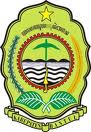 SURAT REKOMENDASINomor : ………………….Yang bertanda tangan di bawah ini :Nama			: (kepala instansi pemohon)NIP			: (nip)Pangkat/Gol		: (pangkat/golongan)Jabatan		: (jabatan sekarang)Memberikan rekomendasi kepada :Nama			: (nama pemohon)NIP			: (nip)Pangkat/Gol		: (pangkat/golongan)Jabatan		: (jabatan sekarang)Menerangkan bahwa :Nama tersebut di atas memiliki motivasi tinggi untuk mengembangkan diri, loyalitas dan berdedikasi tinggi.Demikian rekomendasi ini dibuat untuk dipergunakan sebagaimana mestinya.								Bantul, (tanggal/bulan/tahun)									      Kepala							     (Nama Kepala Instansi Pemohon)								(NIP :…………………………)Keterangan :* ) pilih salah satu;Warna merah merupakan tanda yang harus diisi atau diubah.